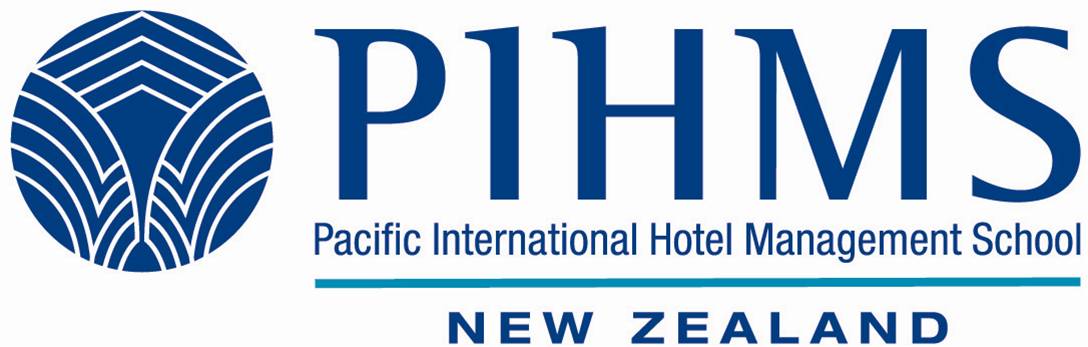                                           Cтажировки в Новой Зеландии создана для тех, кто хочет определиться с направлением дальнейшего образования и карьеры. Программа предоставляет уникальную возможность попрактиковаться в англоговорящей среде, погрузиться в сферу мирового отельного бизнеса и туризма, отдохнуть и рассмотреть Новую Зеландию, как страну для  получения образования мирового класса и карьеры.             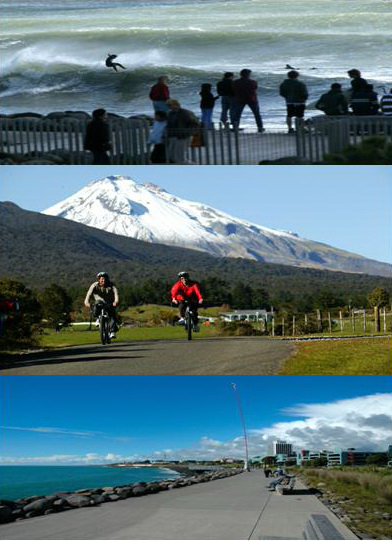 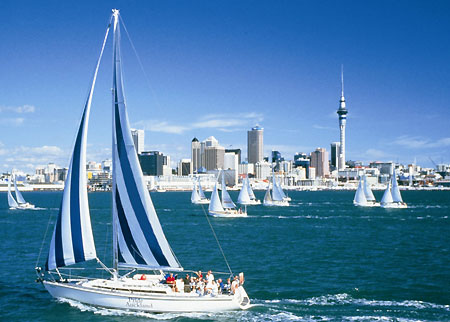 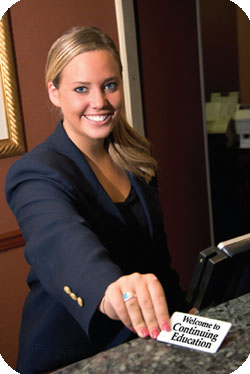 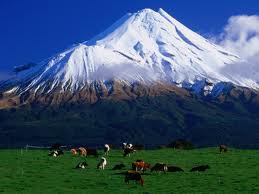 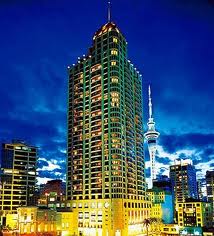 Программа проходит в уникальной школе гостиничногоменеджмента , которая готовит средний и высший управленческийсостав для мировых гостиничных сетей разных стран таких, как Hilton, Hyatt, Four Seasons, Intercontinental, Holiday Inn, Accor Group.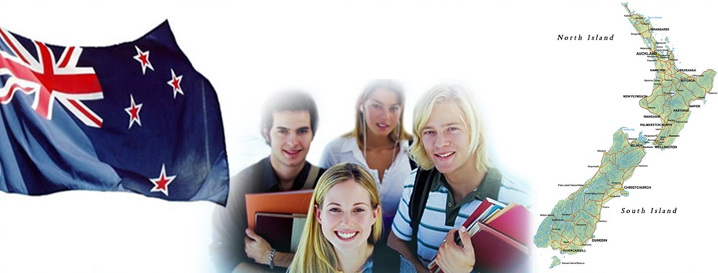 